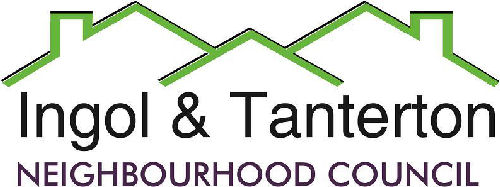 Minutes of the NEIGHBOURHOOD COUNCIL MEETING held on Wednesday the 7th December 2016 @ St Margaret’s Church Hall Ingol commencing at 7.00pmPresent: Cllrs McGrath, Darby, Bevan, Anderson, Thompson, Brookes, Soole and RoskellThere were nine members of the public present.97/16                 To receive apologiesCllrs Buchner and Ellison98/16                 To approve the Minutes of the Meeting held on the 19th October 2016 (enclosed)It was resolved that the Minutes of the meeting held on the 19th October 2016 should be approved and signed by the Chairman as a true and accurate record99/16                 To receive Declarations of InterestNone100/16               To adjourn the meeting for a period of public discussionThe meeting was adjournedSeveral residents present expressed concern that there was still no bus service through the Barry Ave estate and asked what the Council could do to help. It was explained that this issue had been high on the list of resident issues following the recent consultation and that the NC were trying to arrange a meeting with Preston Bus to investigate what if anything could be done.A resident mentioned that the consultation response numbers had not yet been released. It was stated that this was likely to be done in a newsletter probably early in the New Year.Three residents spoke out against earmarking funds for a potential Community Warden suggesting that dog fouling could be tackled by education primarily in schools and that the funds should be used on other services such as wet leaf clearance and the provision of a bus service to the Barry Avenue estate.It was mentioned that Sainsbury’s has a Community Group who might be able to assist with the proposed planting on Nog Tow roundabout.It was suggested that further benches might be appropriate in other areas.The meeting was reconvened101/16               To authorise payment of the following accounts:It was resolved that the payments mentioned above should be approved102/16               To approve payment of one quarter share of the Clerk’s 2017 SLCC membership subscription (approx total £250) and attendance incl. previous overnight stay costs at the Practitioners Conference 2017 (approx £380) being a combined net cost to each Council for whom he works of approx £157.50 (last year £159.25)It was resolved that the payments mentioned above should be authorised103/16               To consider the new quotes now received and as detailed on the attached sheet from three companies regarding the renewal of the existing CCTV arrangements for Granton Walk shops area and further consider an additional camera located to view the library the costs of which are also defined on the attached sheet.It was resolved that the quotation from Catchpoint (UK) Ltd should be accepted at a figure of £1250 for renewal of the existing system with an annual maintenance fee of £80 per annum and that in addition an extra camera should be installed at a cost of £300.00 with the potential for additional costs should the existing cabling need to be replaced and the provision of a laptop for the police should this system need to stand alone for monitoring purposes. 104/16               To consider the enclosed report regarding the installation of six benches at Tanterton Village Green following consultation with residents as previously agreed.It was resolved that the six benches should be installed as suggested in the report and that the fourth option should be the type purchased at an overall project cost including installation of £3000.00105/16               To consider allocating from existing reserves and/or next year’s Precept funding amounting to £25K to be earmarked for the creation of a Community Warden as recently outlined in a separate communication and appoint a working group to put together formal proposals for the creation of same for the approval or otherwise of this Council at a future meeting.It was resolved that £25K should be earmarked for the creation of a Community Warden and that a working group comprising the Clerk and Cllrs McGrath and Roskell should now put together formal proposals for the approval or otherwise of this Council at a future meeting.A recorded vote was requested:In favour -  Cllrs McGrath, Bevan, Anderson and DarbyAgainst - Cllrs Thompson, Brookes and RoskellAbstention - Cllrs Soole106/16            To consider the attached quotes from Barton Grange regarding further enhancements to Nog Tow roundabout at a total cost of £12116 plus Vat.It was resolved that this item should be deferred until at least two alternative quotations could be provided for comparison purposes in order that the Council could consider best value.107/16            To consider the enclosed Draft Budget and Precept proposals and set a Precept for the year 2017/2018It was resolved that the Precept for 2017/18 should be set at £48730.00108/16            To note that the date of the next meeting is scheduled for the 11th January 2017It was noted that the next meeting is scheduled for the 11th January 201717/10/2016GGSON LINE30486.0024/10/2016NEWGATE NURSERIES PLANTINGON LINE31228.8026/10/2016GGSON LINE32528.5209/11/2016MINUTEMAN PRESS LABELS NEWSLETTERON LINE33126.0009/11/2016WICKES MATERIALS HSALAM PARK PATHON LINE34101.4823/11/2016PRINTING WORLD NEWSLETTERON LINE35215.00